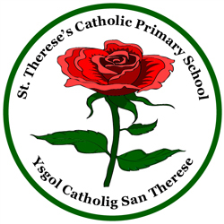 Spring  Term 	9th March  2018Parents EveningThese will take place next Monday and Tuesday 12th and 13th March. Parents will have an opportunity to view their child’s work in the hall prior to their appointed time. Bookings are being taken in the school office.St David’s DayDue to the poor weather resulting in the postponement of St David’s Day, we celebrated this special day on Monday of this week. Many thanks to Fr. Paul for starting our day with a very spiritual and uplifting mass. The children looked wonderful in their costumes and performed their class items splendidly. The pupils shared their talents in the afternoon which was an eye opening experience for all.World Book DayDue to the postponement of this event it is proposed that we celebrate this event on the last day of term, i.e. Thursday 29th March. Pupils will be encouraged to dress as their favourite book character.Sports ReliefWe will be supporting this worthwhile charity on Friday 16th March. Each class will run a combined marathon. A contribution of £1 from each child will be sent to the Sports Relief Charity. Pupils should wear suitable PE/Games kit to school on the day.Y6 Enterprise DayY6 learnt all about the world of profit and loss on Friday when they enjoyed an Enterprise Day. Keep your eye on the Wales Rich List in 10 years time.Cross CountryCongratulations to the following pupils who have been successful in reaching the final of the Cross Country event:Nathan DevonaldJake ThomasVictoria NestaThe final will be held on 15th March -4:30 @ Ashleigh Road Playing Fields Swansea Gymnastics Club-Y3/4/Spanish Note: Gymnastics/Spanish clubs will take place every Tuesday.School times Just a reminder, the school register is taken at 9:00. Any pupil arriving after this time will be marked as late. It can be embarrassing for children to walk in late and they may also be missing an important introduction to a lesson. Please make every effort to have your child in school on time.Attendance Please help us to ensure our attendance is as good as it can be. All absences should be reported to school by 9:15 am. If you wish your child’s leave of absence to be considered as authorised by Mr Welsh, you must submit your request in advance. Many thanks for your support in helping us to achieve our attendance target of 95%.Dinner MoneyReminder: Dinner money is £2.30 a day. If you can pay on a Monday it makes it a lot easier for the school.We are currently owed £250.00 in unpaid dinner money. This is not acceptable as it effects the budget and impacts on all pupils.Thank you for your support. From all the staff at St. Therese’s Catholic Primary.    